„KEYSFITNESS“ KLEC NA DŘEPY – PREVENCE KRIMINALITYCHARAKTERISTIKA VÝROBKU:• Vytvořeno pro trénink s dvouručními volnými činkami;
• Přední a zadní nastavitelné bezpečnostní zarážky pro cvičení v mnoha polohách;
• Klec má 18 nastavitelných poloh výšky, čísla na postranních tyčích umožňují snadnou orientaci při nastavování;
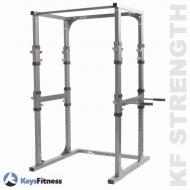 TECHNICKÉ PARAMETRY:Záruční doba 60 měsícůDélka127 cmŠířka124 cmVýška211 cmVáha68 kgNosnost250 kgDoprava je zahrnuta v ceně.Celková cena nesmí překročit 20.000,- Kč s DPHKontaktní osoba:  Mgr. Michal Křeček      Tel.: 350 240 728E-mail: mkrecek@vez.ost.justice.cz